	May Take Home Project	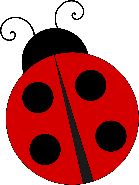 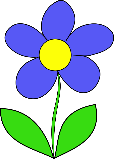 It’s the end of the school year!  Yay!  We will be spending a lot of time outside with our students.  Hopefully the weather keeps cooperating with our plans.  For our last take home project, we are asking our BF families to create a “bug or flower” with your child.  Use any materials that you have at home.  Be creative!  All projects must fit in your child’s backpack.  We will hang the finished projects in our classroom.  All projects due by May 10th.  Earn 1 volunteer point for participating.  Have fun!Mrs. Meyer & Mrs. Markle